Sample test exercises: readingNew York City Cab Driver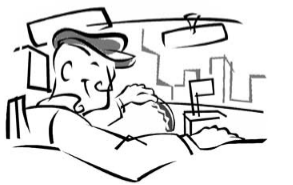 A. Reading the text carefullyMarty drives a cab in New York City. He works six days a week from 5:30 a.m. to 5:30 p.m. He doesn’t always get to eat when he’s hungry or goes to the restroom when he needs to go. Driving a cab is difficult. Traffic in the city is often slow and there are many accidents and construction sites drivers have to go around. Driving a cab is also dangerous. When it rains or snows the roads are slippery. Sometimes criminals steal the cab driver’s money. Most of Marty’s passengers are nice. They tip him twenty percent of the cab fare. Marty likes his job, but lately he’s been feeling tired from working twelve hour shifts. Many of his passengers are tourists and they like to talk a lot. Unfortunately, Marty is seldom in the mood to talk anymore. It’s hard to be friendly every day.B. Are these statements true or false ?1. ________ Marty is a busdriver in New York City. 2. ________ The traffic in New York City is often slow. 3. ________ Rain and snow make driving a cab safe and easy. 4. ________ Most passengers tip Marty twelve percent of the cab fare. 5. ________ In the picture, Marty is wearing a cap.C. Yes or No – What about you?1. ________ There are many cabs in my city. 2. ________ I live in New York City. 3. ________ I have visited New York City. 4. ________ I am friendly and I like to talk a lot. 5. ________ I seldom ride in a cab.D. Writing – What should Marty do? How can he solve his problem?________________________________________________________________________ ________________________________________________________________________ ________________________________________________________________________Teachers: This free lifeskills worksheet may be copied for classroom use. Visit us on the web at www.elcivics.com for more downloadable ESL and EL Civics lesson material